Fall 2017 – Outdoor Education					Name:Memory Book Project (Due Tuesday Nov. 7)			Date: Pick 5 of the writing prompts listed below and answer in paragraph form.  You will include 5 pictures in your book, and at least 3 sketch’s. Include a title page as well  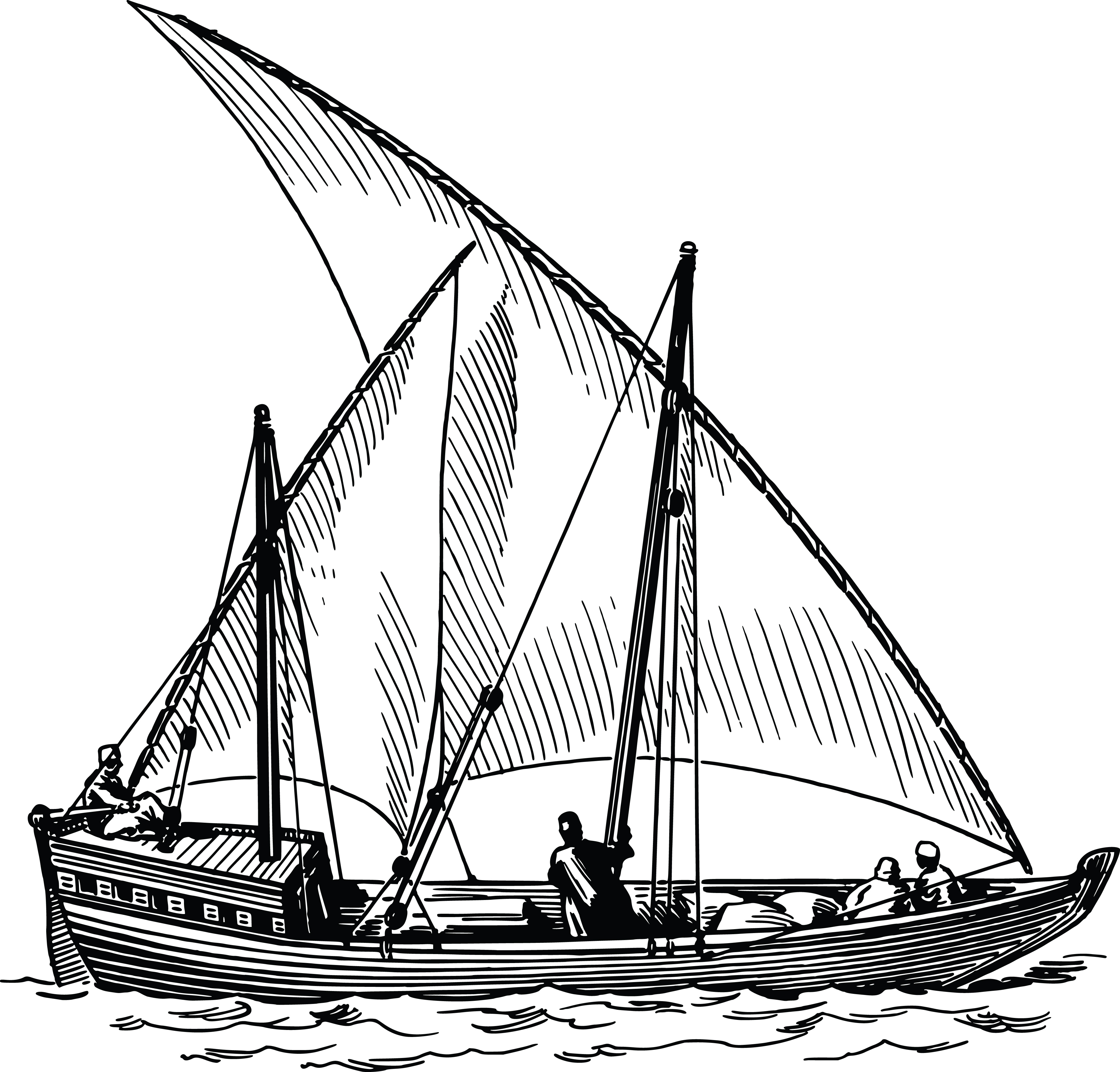 -How this trip changed you…-Describe a connection you made on the trip… (person, place, things, activity..etc.) What was the most academic thing you learned? What was the least academic (most personal) thing you learnedDescribe in detail your favorite place on the trip – Expository writingIncorporate one journal entry into your memory bookWrite a poem of a moving experienceNote* - you may purchase your own journal and fill the pages, or you may use regular paper and we will bind it when completeFall 2017 – Outdoor Education					Name:Memory Book Project (Due Tuesday Nov. 7)			Date: Pick 5 of the writing prompts listed below and answer in paragraph form.  You will include 5 pictures in your book, and at least 3 sketch’s. Include a title page as well  -How this trip changed you…-Describe a connection you made on the trip… (person, place, things, activity..etc.) What was the most academic thing you learned? What was the least academic (most personal) thing you learnedDescribe in detail your favorite place on the trip – Expository writingIncorporate one journal entry into your memory bookWrite a poem of a moving experienceNote* - you may purchase your own journal and fill the pages, or you may use regular paper and we will bind it when complete